           Администрация 						сельского поселения  Васильевка 		           муниципального района Безенчукский		          Самарской области					 Центральная ул., 50, с. Васильевка, 446235				 тел.:(84676) 49-3-86                 факс: 49-3-16e-mail: adm.vasiljewka@yandex.ru						     ОКПО 79170685, ОГРН 1056362024806ИНН 6362012495, КПП 636201001	с.Васильевка В соответствии с Федеральным законом от 06.10.2003 № 131-ФЗ «Об общих принципах организации местного самоуправления в Российской Федерации», Постановлением Правительства Самарской области от 23.03.2020 года № 176 «Об особом противопожарном режиме на территории Самарской области», Приказом МЧС России от 26.01.2016 № 26 «Об утверждении Порядка использования открытого огня и разведения костров на землях сельскохозяйственного назначения и землях запаса», руководствуясь Уставом Администрации сельского поселения Васильевка,  ПОСТАНОВЛЯЮ: Утвердить Порядок сжигания мусора, травы, листвы и иных отходов, материалов или изделий, в том числе использования мангалов (жаровен) на территории сельского поселения Васильевка согласно приложению.Опубликовать настоящее Постановление «Вестник сельского поселения Васильевка» и разместить на сайте официальном сайте в сети Интернет. Настоящее Постановление вступает в силу со дня его подписания.Контроль за выполнением настоящего Постановления оставляю за собой.И.о.главы сельского поселенияВасильевка                                                                     О.Ф.Голованова8(846)76 49-3-16Приложение 1  к Постановлениюот 06.04.2020 г. №26Порядок сжигания мусора, травы, листвы и иных отходов, материалов или изделий, в том числе использования мангалов (жаровен) на территории сельского поселения Васильевка1. Настоящий Порядок использования открытого огня и разведения костров (далее - Порядок) устанавливает обязательные требования пожарной безопасности к использованию открытого огня и разведению костров (далее - использование открытого огня).2. Использование открытого огня должно осуществляться в специально оборудованных местах при выполнении следующих требований:а) место использования открытого огня должно быть выполнено в виде котлована (ямы, рва) не менее чем 0,3 метра глубиной и не более 1 метра в диаметре или площадки с прочно установленной на ней металлической ёмкостью (например: бочка, бак, мангал) или ёмкостью, выполненной из иных негорючих материалов, исключающих возможность распространения пламени и выпадения сгораемых материалов за пределы очага горения, объёмом не более 1 куб. метра;б) место использования открытого огня должно располагаться на расстоянии не менее 50 метров от ближайшего объекта (здания, сооружения, постройки, открытого склада, скирды), 100 метров - от хвойного леса или отдельно растущих хвойных деревьев и молодняка и 30 метров - от лиственного леса или отдельно растущих групп лиственных деревьев;в) территория вокруг места использования открытого огня должна быть очищена в радиусе 10 метров от сухостойных деревьев, сухой травы, валежника, порубочных остатков, других горючих материалов и отделена противопожарной минерализованной полосой шириной не менее 0,4 метра;г) лицо, использующее открытый огонь, должно быть обеспечено первичными средствами пожаротушения для локализации и ликвидации горения, а также мобильным средством связи для вызова подразделения пожарной охраны.3. При использовании открытого огня в металлической ёмкости или ёмкости, выполненной из иных негорючих материалов, исключающей распространение пламени и выпадение сгораемых материалов за пределы очага горения, минимально допустимые расстояния, предусмотренные подпунктами "б" и "в" пункта 2 настоящего Порядка, могут быть уменьшены вдвое. При этом устройство противопожарной минерализованной полосы не требуется.4. В целях своевременной локализации процесса горения ёмкость, предназначенная для сжигания мусора, должна использоваться с металлическим листом, размер которого должен позволять полностью закрыть указанную ёмкость сверху.5. При использовании открытого огня и разведения костров для приготовления пищи в специальных несгораемых ёмкостях (например: мангалах, жаровнях) на садовых земельных участках, относящихся к землям сельскохозяйственного назначения, противопожарное расстояние от очага горения до зданий, сооружений и иных построек допускается уменьшать до 5 метров, а зону очистки вокруг ёмкости от горючих материалов - до 2 метров.6. В случаях выполнения работ по уничтожению сухой травянистой растительности, стерни, пожнивных остатков и иных горючих отходов, организации массовых мероприятий с использованием открытого огня допускается увеличивать диаметр очага горения до 3 метров. При этом минимально допустимый радиус зоны очистки вокруг очага горения от сухостойных деревьев, сухой травы, валежника, порубочных остатков, других горючих материалов в зависимости от высоты точки их размещения следует определять в соответствии с приложением к настоящему Порядку.7. При увеличении диаметра зоны очага горения должны быть выполнены требования пункта 2 настоящего Порядка. При этом на каждый очаг использования открытого огня должно быть задействовано не менее 2-х человек, обеспеченных первичными средствами пожаротушения и прошедших обучение мерам пожарной безопасности в соответствии с Нормами пожарной безопасности "Обучение мерам пожарной безопасности работников организаций", утверждёнными приказом МЧС России от 12.12.2007 № 645 (зарегистрирован Минюстом России 21.01.2008, регистрационный № 10938).8. В течение всего периода использования открытого огня до прекращения процесса тления должен осуществляться контроль за нераспространением горения (тления) за пределы очаговой зоны.9. Использование открытого огня запрещается:на торфяных почвах;при установлении на соответствующей территории особого противопожарного режима;при поступившей информации о приближающихся неблагоприятных или опасных для жизнедеятельности людей метеорологических последствиях, связанных с сильными порывами ветра;под кронами деревьев хвойных пород;в ёмкости, стенки которой имеют огненный сквозной прогар;при скорости ветра, превышающей значение 5 метров в секунду, если открытый огонь используется без металлической ёмкости или ёмкости, выполненной из иных негорючих материалов, исключающей распространение пламени и выпадение сгораемых материалов за пределы очага горения;при скорости ветра, превышающей значение 10 метров в секунду.10. В процессе использования открытого огня запрещается: осуществлять сжигание горючих и легковоспламеняющихсяжидкостей (кроме жидкостей, используемых для розжига), взрывоопасных веществ и материалов, а также изделий и иных материалов, выделяющих при горении токсичные и высокотоксичные вещества;оставлять место очага горения без присмотра до полного прекращения горения (тления);располагать легковоспламеняющиеся и горючие жидкости, а также горючие материалы вблизи очага горения.    ПОСТАНОВЛЕНИЕот 06.04.2020 г.              №26Об утверждении Порядка сжигания мусора, травы, листвы и иных отходов, материалов или изделий, в том числе использования мангалов (жаровен) на территории сельского поселения Васильевка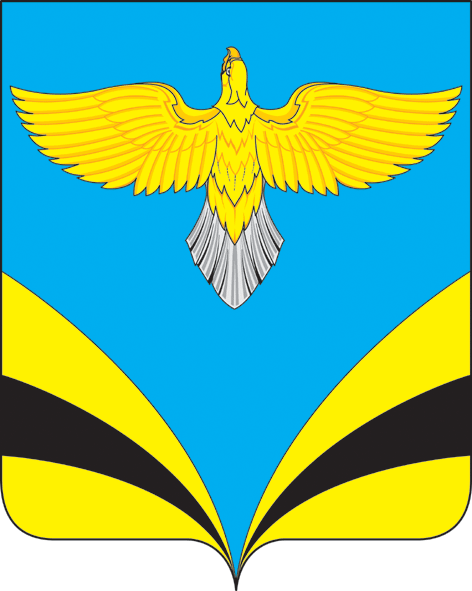 